IEEE Student Branch ASIET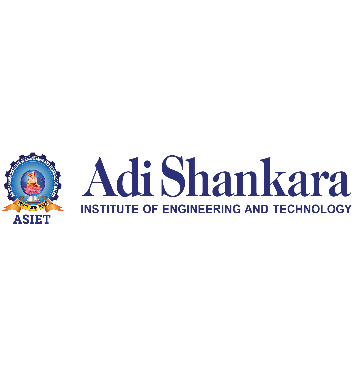 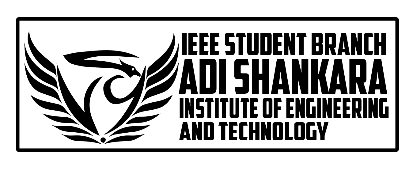 Event NameSubmitted by 	:Contact info     – 	Email    :			Phone number   :Date	of submission/update		:Description of event	:Aim of event		:Financial Requirement details	:Collaboration details			:1.Name of the event2.Date or month of event3.Onsite/Offsite4.Location5.Platform6.Financial Requirements (Yes/No)7.Collaborating (Yes/No)